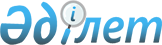 О внесении изменения в приказ и.о. Министра сельского хозяйства Республики Казахстан от 15 февраля 2013 года № 3-1/67 "О мерах по реализации постановления Правительства Республики Казахстан от 25 января 2013 года № 36 "Об утверждении Правил субсидирования в целях повышения продуктивности и качества продукции животноводства"
					
			Утративший силу
			
			
		
					Приказ и.о. Министра сельского хозяйства Республики Казахстан от 8 октября 2013 года № 3-1/478. Зарегистрирован в Министерстве юстиции Республики Казахстан 2 ноября 2013 года № 8872. Утратил силу приказом Министра сельского хозяйства Республики Казахстан от 6 марта 2014 года № 3-1/133      Сноска. Утратил силу приказом Министра сельского хозяйства РК от 06.03.2014 № 3-1/133.      В целях реализации пункта 9 постановления Правительства Республики Казахстан от 14 сентября 2013 года № 957 «О внесении изменений в постановления Правительства Республики Казахстан от 25 января 2013 года № 35 «Об утверждении Правил субсидирования на поддержку племенного животноводства» и от 25 января 2013 года № 36 «Об утверждении Правил субсидирования в целях повышения продуктивности и качества продукции животноводства», ПРИКАЗЫВАЮ:



      1. Внести в приказ и.о. Министра сельского хозяйства Республики Казахстан от 15 февраля 2013 года № 3-1/67 «О мерах по реализации постановления Правительства Республики Казахстан от 25 января 2013 года № 36 «Об утверждении Правил субсидирования в целях повышения продуктивности и качества продукции животноводства» (зарегистрированный в Реестре государственной регистрации нормативных правовых актов Республики Казахстан от 28 февраля 2013 года под № 8353), следующее изменение:



      приложения 1, 2, 3 к указанному приказу, изложить в новой редакции, согласно приложениям 1, 2, 3 к настоящему приказу.



      2. Департаменту животноводства Министерства сельского хозяйства Республики Казахстан, в установленном законодательством порядке, обеспечить:

      1) государственную регистрацию настоящего приказа в Министерстве юстиции Республики Казахстан;

      2) официальное опубликование в средствах массовой информации;

      3) размещение на интернет-ресурсе Министерства сельского хозяйства Республики Казахстан.



      3. Контроль за исполнением настоящего приказа возложить на курирующего вице-министра сельского хозяйства Республики Казахстан.



      4. Настоящий приказ вводится в действие со дня государственной регистрации и подлежит официальному опубликованию.      И.о. Министра                              М. Толибаев

Приложение № 1             

к приказу                

и.о. Министра сельского хозяйства  

Республики Казахстан         

от 8 октября 2013 года № 3-1/478  Приложение № 1             

к приказу                

и.о. Министра сельского хозяйства  

Республики Казахстан        

от 15 февраля 2013 года № 3-1/67   форма 1            Отдел ______________________   

_____________________ района   

____________________ области                      Заявка на получение субсидий      1. Товаропроизводитель: _______________________________________

                                (наименование товаропроизводителя)

      2. Индивидуальный идентификационный

номер/бизнес-идентификационный номер _____________________________

                           (для физического / юридического лица)

      3. Адрес Товаропроизводителя: _________________________________

      4. Учетный номер хозяйства (при наличии) ______________________

      5. Реализованный объем (заполнить нужное):      К заявке прилагаются:

      1) по одной копии документов, подтверждающие реализацию продукции и 100% оплату продукции покупателем;

      2) выписку из базы данных по идентификации сельскохозяйственных животных Республики Казахстан о выбытии реализованных и забитых животных при реализации говядины;

      3) копию документов, подтверждающих оказанные услуги по убою животных и первичной переработке (договор, счет-фактуру, платежный документ) при использовании услуг предприятия, не принадлежащего товаропроизводителю;

      4) реестр товарно-транспортных накладных на реализацию продукции, по одной копии накладных на продукцию в случае передачи продукции в собственные перерабатывающие предприятия или цеха;

      5) справку банка о наличии банковского счета с указанием его номера.Руководитель предприятия _______________

                          (подпись)

______________________________________    «____» ________ 20 ____

(фамилия, имя, отчество (при наличии)

            подпись, печать)«Подтверждаю»

Руководитель Отдела ____________ ___________ района _________ области

__________ _________________________________________________________

(подпись)   (фамилия, имя, отчество (при наличии), подпись, печать)Согласовывается в случае подачи заявки птицефабриками«Согласовано»

ОЮФЛ «Союз птицеводов Казахстана»

________________________________________ «____» _______ 20 ____ год

(фамилия, имя, отчество (при наличии)

       подпись, печать)

форма 2            Отдел ______________________   

_____________________ района   

____________________ области                                    Заявка

                        на получение субсидий      На удешевление стоимости сочных и грубых кормов, используемых

для кормления маточного поголовья крупного рогатого скота

      1. Товаропроизводитель: _______________________________________

                                (наименование товаропроизводителя)

      2. Индивидуальный идентификационный

номер/бизнес-идентификационный номер ______________________________

                            (для физического /юридического лица)

      3. Адрес Товаропроизводителя: _________________________________

_____________________________________________________________________

      4. Учетный номер хозяйства (при наличии) ______________________

      5. Наличие маточного поголовья _________________________ голов

      6. Имеется во владении земель сельскохозяйственного назначения

для производства кормов: пашни ______________ гектар, сенокосы и

пастбища _______________ гектар.

      7. Имеется договор на покупку кормов: силос/сенаж ___________

тонн, сено ________ тонн.

      К заявке прилагаются:

      1) выписка из единой информационной базы селекционной и

племенной работы;

      2) для товаропроизводителей в форме юридических лиц - копия

отчета или выписка из формы 24-сельское хозяйство статистической

отчетности по формам, утвержденных приказом Председателя Агентства

Республики Казахстан по статистике от 25 октября 2012 года № 296

(зарегистрированный в Реестре государственной регистрации нормативных

правовых актов № 8159);

      3) для крестьянских (фермерских) хозяйств – выписка из

похозяйственной книги для подтверждения наличия численности поголовья

коров;

     4) копия государственного акта на землю сельскохозяйственного

назначения;

      5) справку банка о наличии банковского счета с указанием его

номера.Руководитель предприятия ___________

                          (подпись)

___________________________________________ «___» _______ 20 ____ год

(фамилия, имя, отчество (при наличии),

      подпись, печать)«Подтверждаю»

Руководитель отдела животноводства _____ района ______ области ______

_________ ___________________________________________________________

(подпись)   (фамилия, имя, отчество (при наличии), подпись, печать)

Приложение № 2             

к приказу                

и.о. Министра сельского хозяйства  

Республики Казахстан         

от 8 октября 2013 года № 3-1/478  Приложение № 2             

к приказу                

и.о. Министра сельского хозяйства  

Республики Казахстан        

от 15 февраля 2013 года № 3-1/67   форма 1                            «Утверждаю»

    Аким _____________________ района

_______________________________________________________

(фамилия, имя, отчество (при наличии), подпись, печать)

     «______» ________________ 20 ____ год                              Сводный акт

      о произведенной и реализованной животноводческой продукции,

                        подлежащей субсидированиюза _________________ 20 ____ года по _________ району _______ области

       (месяц)Руководитель отдела животноводства __________ _______________________

                                   (подпись)   (фамилия, имя,  

                                              отчество (при наличии)Специалист отдела __________________ ________________________________

                     (подпись) (фамилия, имя, отчество (при наличии)

форма 2                            «Утверждаю»

    Аким _____________________ района

_______________________________________________________

(фамилия, имя, отчество (при наличии), подпись, печать)

     «______» ________________ 20 ____ год                             Сводный акт

     об удешевлении сочных и грубых кормов для кормления маточного

                  поголовья крупного рогатого скотаза _____________ 20 __ года по _________ району _____________ области

      (месяц)Руководитель отдела животноводства __________ _______________________

                                  (подпись)   (фамилия, имя, отчество

                                                  (при наличии)Специалист отдела __________________ ________________________________

                     (подпись) (фамилия, имя, отчество (при наличии)

форма 3                           «Утверждаю»

  Председатель комиссии – заместитель акима

______________________________ области

_______________________________________________________

(фамилия, имя, отчество (при наличии), подпись, печать)

  «_____» _________________ 20 ______ год                              Сводный акт

     о произведенной и реализованной животноводческой продукции,

                       подлежащей субсидированию

за ________________ 20 ____ года по ________________________ области

       (месяц)Руководитель управления сельского хозяйства ________ ________________

                      (подпись) (фамилия, имя, отчество (при наличии)

Руководитель отдела животноводства ________ _________________________

                      (подпись) (фамилия, имя, отчество (при наличии)

Главный бухгалтер животноводства________ ____________________________

                      (подпись) (фамилия, имя, отчество (при наличии)

форма 4                           «Утверждаю»

  Председатель комиссии – заместитель акима

______________________________ области

___________________________________________

фамилия, имя, отчество (при наличии), подпись, печать)

  «_____» _________________ 20 ______ год                             Сводный акт

    об удешевлении сочных и грубых кормов для кормления маточного

                   поголовья крупного рогатого скота

за __________________ 20 ______ года по _____________________ области

       (месяц)Руководитель управления сельского хозяйства ________ ________________

                      (подпись) (фамилия, имя, отчество (при наличии)

Руководитель отдела животноводства ________ _________________________

                      (подпись) (фамилия, имя, отчество (при наличии)

Главный бухгалтер животноводства________ ____________________________

                      (подпись) (фамилия, имя, отчество (при наличии)

Приложение № 3             

к приказу                

и.о. Министра сельского хозяйства  

Республики Казахстан         

от 8 октября 2013 года № 3-1/478  Приложение № 3             

к приказу                

и.о. Министра сельского хозяйства  

Республики Казахстан        

от 15 февраля 2013 года № 3-1/67   

форма 1                      Отчет по освоению бюджетных субсидий на повышение

        продуктивности и качества животноводческой продукции

по ________________ области по состоянию на «__» _______ 20 ____ годаРуководитель управления сельского хозяйства ________ ________________

                      (подпись) (фамилия, имя, отчество (при наличии)

Руководитель отдела животноводства ________ _________________________

                      (подпись) (фамилия, имя, отчество (при наличии)

Главный бухгалтер животноводства________ ____________________________

                      (подпись) (фамилия, имя, отчество (при наличии)

Форма 2                      Отчет по освоению бюджетных субсидий на повышение

         продуктивности и качества животноводческой продукции

по ______________________ области за __________ квартал 20 ____ годРуководитель управления сельского хозяйства ________ ________________

                      (подпись) (фамилия, имя, отчество (при наличии)

Руководитель отдела животноводства ________ _________________________

                      (подпись) (фамилия, имя, отчество (при наличии)

Главный бухгалтер животноводства________ ____________________________

                      (подпись) (фамилия, имя, отчество (при наличии)
					© 2012. РГП на ПХВ «Институт законодательства и правовой информации Республики Казахстан» Министерства юстиции Республики Казахстан
				Вид продукцииУчетный номер предприятия по убою/ переработкеПокупатель продукции, бизнес-идентификационный номерУровеньЕдиница измеренияПроизведенный и реализованный объем, единицНорматив субсидий за единицу, тенгеИтого субсидий, тысяч тенге12345678ГовядинакилограммБаранинакилограммКонинакилограммСвининакилограммМясо птицыкилограммМясо индейкикилограммЯйцоштукМолококилограммКумыскилограммШубаткилограммШерсть (тонкая)килограммТоваропроизводительПокупательВид продукцииУровеньЕдиница измеренияКоличество продукции, ед.Норматив за единицу продукции, тенгеПричитающаяся сумма бюджетных субсидий, тенгеИтогоТоваропроизводитель, учетный номер (при наличии)Вид крупного рогатого скота (племенной/ товарный; мясного/молочного направления)Количество маточного поголовья крупного рогатого скота№ и дата выписки из информационно-аналитической системыНорматив за голову, тенгеПричитающаяся сумма бюджетных субсидий, тенгеИТОГОТоваропроизводительПокупательВид продукцииУровеньЕдиница измеренияКоличество продукции, единицНорматив за единицу продукции, тенгеПричитающаяся сумма бюджетных субсидий, тенгеПодлежит к оплате_____________________________ район_____________________________ район_____________________________ район_____________________________ район_____________________________ район_____________________________ район_____________________________ район_____________________________ район_____________________________ районИТОГОТоваропроизводитель, учетный номер (при наличии)Вид крупного рогатого скота (племенной/ товарный; мясного/молочного направления)Количество маточного поголовья крупного рогатого скота№ и дата выписки из информационно-аналитической системыНорматив за голову, тенгеПричитающаяся сумма бюджетных субсидий, тенгеПодлежит к оплате_________________________________________ район_________________________________________ район_________________________________________ район_________________________________________ район_________________________________________ район_________________________________________ район_________________________________________ районИТОГО№ п/пВид продукцииУровень (1, 2, 3)Просубсидированный объем (тонн, тысяч штук, тысяч голов)Сумма выплаченных субсидий, тысяч тенгеУтвержденный субсидируемый объем на год, единицУтвержденная сумма субсидий на год, тысяч тенге№ п/пНаименование получателя субсидийУчетный номер (при наличии)Индивидуальный идентификационный номер/бизнес-идентификационный номерАдресВид продукцииУровень (1, 2, 3)Просубсидированный объем (тонн, тысяч штук, тысяч голов)Сумма выплаченных субсидий, тысяч тенгеДата подачи заявки/дата выплаченных субсидий